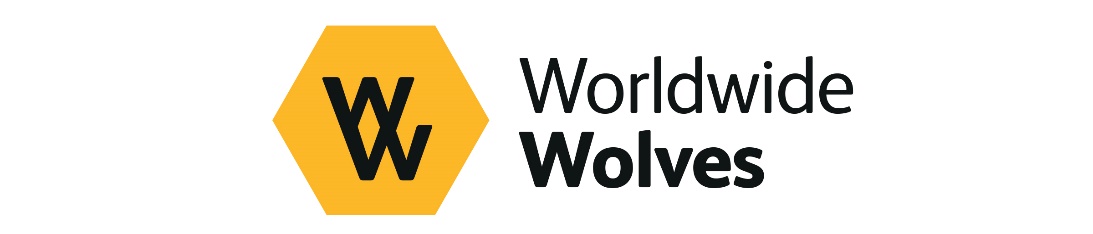 Please return all completed forms to AlanPerrins@wolves.co.uk. All applicants should search the directory to see if there is already a Worldwide Wolves Official Supporters Club in the area before applying.Worldwide Wolves Official Supporters Clubs branch names are normally geographically based.Applicants should be over the age of 18 years.NameBranch name applying forChairmanAddressPost codeEmail addressContact numberDate of birth